The City Council:  The next City Council meeting will be on Wednesday, January 12th, 2022 at 6:30pm at City Hall.Dog License:  2022 dog licenses are due! Please stop down to City Hall and pay the $2.00 per dog to satisfy your responsibility as part of the Round Lake community. It’s in our ordinances that all dogs need to be licensed and on a LEASH AT ALL TIMES!!!! Thank you. You will need to show proof of rabies shots for all dogs that you buy a license for, I can make a copy of your info at City Hall. PLEASE remember to pick up after your dog when taking them for a walk and they do their business. Respect others in the community by taking care of your animal. Thanks! We have lots of complaints about dogs running loose, make sure they are secure!REMINDER! Snow Season:  City ordinance states “no vehicles or other items are to be parked on the street during snowfall, until AFTER snow removal is done”. PLEASE honor this ordinance! Having vehicles parked on the street makes it dangerous for the plow drivers and risks damage to your vehicles. Vehicles that remain on the street will be towed at owner’s expense. Thank you in advance! Do NOT push or blow snow onto your neighbor’s property, it’s disrespectful and they don’t appreciate it. City Ordinance states that you are not to blow snow into City streets, either. Clear snow around mailboxes to make it easier to deliver the mail, we all need to work together to make the winter months better for all of us!City Hall:  City Hall will be CLOSED for Martin Luther King, Jr Day on Monday, January 17th, 2022!Natural Gas Customers:  If you are planning to install a standby generator for power outages, you MUST CONTACT CITY HALL BEFORE YOU INSTALL IT!!!! There are special requirements that must be met for these generators and you may need a different meter as well. Call Derek at City Hall, if you are planning to install a standby generator! 507-945-8127 If you have one of these near your house, please dig it out! Help the City keep hydrants free of snow during the winter months. In an emergency, you will be glad you did!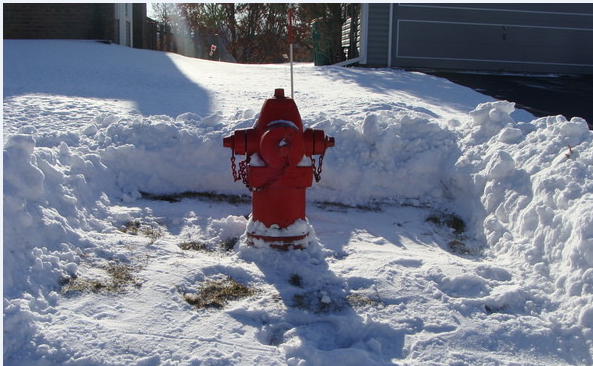 HAPPY NEW YEAR! HAPPY NEW YEAR! HAPPY NEW YEAR!Big THANK YOU to those who donated food and/or money for the Community Christmas Baskets and to the Cub Scouts for help collecting the food. From the First Presbyterian Church Concerned Christians Committee.Gas Meter & Carbon Monoxide Safety:  Remember to keep your gas meter clear of snow and ice for your family’s safety! See the flyer, on the back of this page, for safety tips regarding carbon monoxide also!Dumpsters at City Hall:  The dumpsters by City Hall are for local residents to put any extra garbage, when their receptacles are too full. They are NOT to dispose of TVs or any other appliances. The City has to pay to have these picked up, just like the citizens. If you see someone dumping anything that is inappropriate, please let us know. Thank you!Round Lake American Legion:  There will be pancakes served on Sunday, January 2nd from 8:00am – Noon. And on Sunday, February 6th, 2022. Mark your calendars and come have a great breakfast!